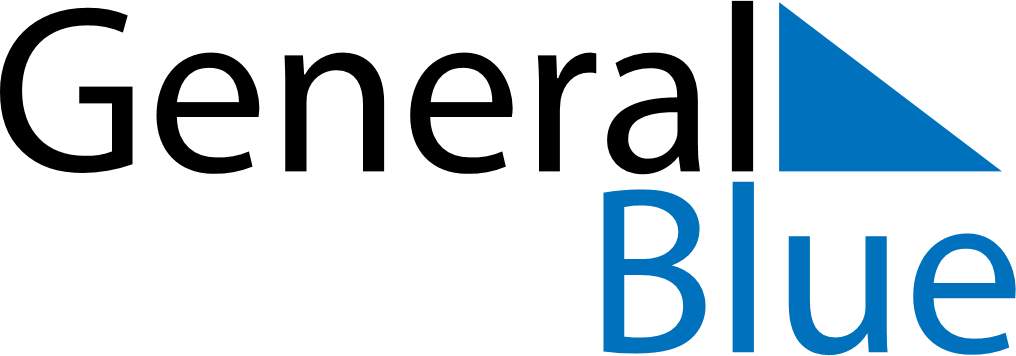 November 2019November 2019November 2019IcelandIcelandMONTUEWEDTHUFRISATSUN1234567891011121314151617Icelandic Language Day18192021222324252627282930